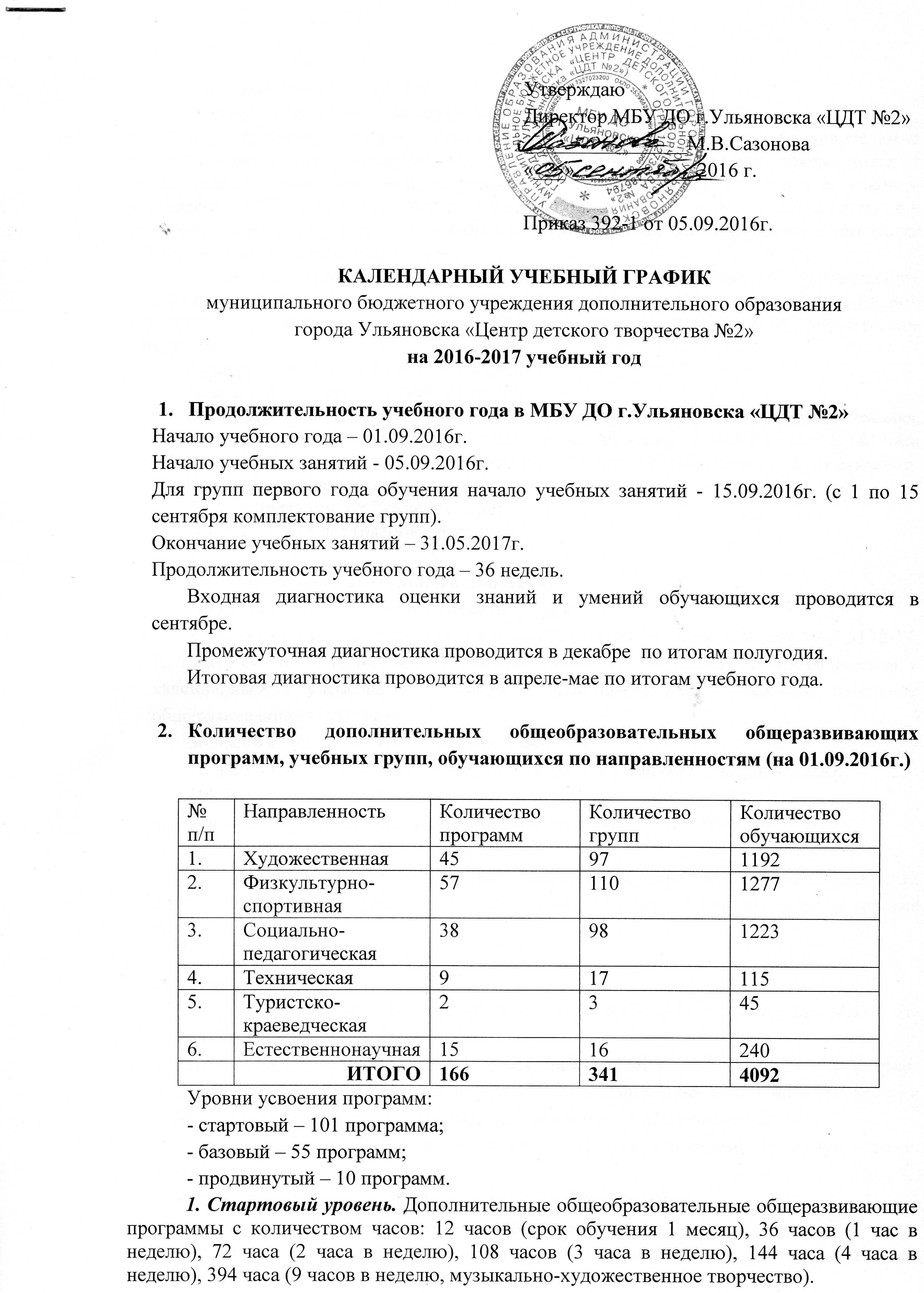 Срок реализация: 1 год, 2 года.Возраст: 6-18 лет (разновозрастный).К стартовому уровню также относятся адаптированные дополнительные общеобразовательные  общеразвивающие программы по обучению обучающихся с ограниченными возможностями здоровья и детей-инвалидов с количеством часов в учебный год – 72 часа (2 часа в неделю). Занятия проводятся индивидуально (на дому) и в отдельных образовательных организациях, осуществляющих дополнительное образование с Учреждением на договорной основе.2. Базовый уровень. Дополнительные общеобразовательные общеразвивающие программы с количеством часов: 108 часов (3 часа в неделю), 144 часа (4 часа в неделю), 216 часов (6 часов в неделю), 324 часа (9 часов в неделю, музыкально-художественное творчество).Срок реализации: от 1 года до 3-х лет.Возраст: 8 – 18 лет (разновозрастный).3. Продвинутый уровень. Дополнительные общеобразовательные общеразвивающие программы с количеством часов: 108 часов (3 часа в неделю), 144 часа (4 часа в неделю), 216 часов (6 часов в неделю), 324 часа (9 часов в неделю, музыкально-художественное творчество).Срок реализации: от 2-х лет до 5 лет.Возраст: 10-18 лет (разновозрастные). Регламент образовательного процесса:Продолжительность учебной недели – 7 дней.Учебная нагрузка обучающихся регламентируется Уставом, СанПин 2.4.4.3172-14, Положением об объединении (локальным нормативным актом), учебным планом и календарным учебным графиком дополнительной общеобразовательной общеразвивающей программы:36 часов в год – 1 занятие 1 час в неделю;72 часа в год – 2 занятия по 1 часу в неделю или 1 занятие 2 часа в неделю;108 часов – 3 занятия по 1 часу в неделю;144 часа – 2 занятия по 2 часа в неделю или 4 занятия по 1 часу в неделю;216 часов – 3 занятия по 2 часа в неделю;324 часа – 9 часов в неделю для музыкально-художественных объединений (2 сводных занятия по 2 часа, 2 групповых занятия по 1 часу, 3 индивидуальных занятия по 1 часу).Режим занятийЗанятия проводятся по расписанию, утверждённому директором МБУ ДО г.Ульяновска «ЦДТ №2».Продолжительность занятий в соответствии с СанПин 2.4.4.3172-14 «Санитарно-эпидемиологические требования к устройству, содержанию и организации режима работы образовательных организаций дополнительного образования детей»: - для обучающихся 6-7 лет – 30 минут, 15 минут перерыв, 15 минут игровая деятельность;- для обучающихся 7-18 лет – 45 минут, 15 минут перерыв.	Занятия в нерабочие праздничные дни не проводятся.	При необходимости переносы занятий оформляются в письменном виде заявлением и издается приказ по Учреждению.Количество учебных смен – 21 смена – 09.00-12.00 2 смена – 13.00-20.00  Режим работы Учреждения в период школьных каникул.Занятия в объединениях проводятся:- по календарному учебному графику программы в форме учебных занятий с возможностью временного изменения расписания с учётом занятости обучающихся;- по временному утверждённому расписанию, в форме экскурсий, соревнований, игровых программ, воспитательных мероприятий.Каникулы осенние - 31.10.2016г. по 06.11.2016г.Каникулы весенние - 27.03.2017г. по 02.04.2017г.Каникулы зимние - 30.12.2016г. по 10.01.2017г. Учреждение работает по утверждённому расписанию 30 декабря и 31 декабря 2016г., 09 января и 10 января 2017 г. С 03.01.2017г по 08.01.2017г. организуются новогодние тематические мероприятия.Каникулы летние – 01.06.2017г. по 31.08.2017г.- с 01.06.2017г. по 21.06.2017г. летняя организация отдыха и оздоровления детей с дневным пребыванием (1 смена);- с 26.06.2017г. по 16.07.2017г летняя организация отдыха и оздоровления детей с дневным пребыванием (2 смена);- с 20.07.2017г. по 09.08.2017г. летняя организация отдыха и оздоровления детей с дневным пребыванием (3 смена).Родительские собрания проводятся в объединениях педагогами дополнительного образования:Организационные собрания – сентябрь, май.Тематические родительские лектории – 1 раз в четверть.Регламент административных совещаний: Педагогический совет – 4 раза в год. Производственное совещание – 2 раза в год. Административное совещание – каждый понедельник. Совещания при директоре – 1 раз в месяц (1-й вторник). Методический совет – 1 раз в месяц (3-й четверг). Совет Учреждения – по мере необходимости, но не реже 2-х раз в год. Методические объединения с педагогическими работниками – каждый вторник. Методические объединения педагогов дополнительного образования по профилю  структурного подразделения – 2-й, 3-й, 4-й вторник месяца. Университет педагогического мастерства – 1 раз в четверть. Школа молодого педагога – 1 раз в четверть.Заместитель директора по УВР				Л.Р.Полянская 